CIRCOLARE N. 5/2018ROTTAMAZIONE BIS È possibile ricorrere alla rottamazione bis anche con riferimento alle somme affidate all’Agente della riscossione dal 1° gennaio 2000 al 30 settembre 2017.È quanto previsto dal Collegato fiscale 2018 che ha riaperto i termini per aderire alla definizione agevolata delle cartelle.In sintesi, possono aderire alla rottamazione, sia pure con modalità ed iter diversi, tutti i contribuenti che hanno già aderito alla rottamazione per i carichi successivi notificati entro il 30 settembre 2017, tutti coloro che non ne hanno usufruito precedentemente.CALENDARIO ROTTAMAZIONEPer effetto del Collegato fiscale 2018, nell’ambito di applicazione della rottamazione delle cartelle rientrano i carichi affidati all’Agente della riscossione dal 1° gennaio 2000 al 30 settembre 2017 (ad eccezione dei carichi “non rottamabili” ex lege e dei carichi interessati da una precedente rottamazione).I debitori che intendono aderire alla definizione agevolata sono tenuti al pagamento dell’importo residuo delle somme dovute, senza tuttavia corrispondere le sanzioni e gli interessi di mora (ad eccezione delle multe stradali, per le quali non saranno dovuti gli interessi di mora e le maggiorazioni previste dalla legge).IL CALENDARIO DELLA ROTTAMAZIONE:L’Agenzia delle Entrate-Riscossione invia al contribuente tramite posta certificata o posta ordinaria una comunicazione in cui sono indicati i carichi affidati dagli enti creditori entro il 30 settembre 2017, per i quali non risulta  ancora notificata la relativa cartella/avviso.                                                                   Termine entro il quale il contribuente può aderire alla rottamazione:Compilando l’apposito form (D.A. 2000-17) presso gli sportelli di Agenzia Entrate-Riscossione.Inviando via PEC il modello DA 2000/17 alla direzione Regionale di Agenzia Entrate-Riscossione di riferimento.PER I CARICHI AFFIDATI ALL’AGENTE DELLA RISCOSSIONE DAL 1° GENNAIO AL 30 SETTEMBREL’Agenzia delle Entrate-Riscossione invia a quanti hanno presentato domanda di adesione una comunicazione di accoglimento (con l’importo delle somme dovute, la scadenza delle eventuali rate e i bollettini da utilizzare per il pagamento) oppure il diniego (con le specifiche motivazioni che rendono non rottamabile il debito).Va effettuato il pagamento in un’unica soluzione oppure della prima di massimo 5 rate di pari importo (ultima da versare entro il 28 febbraio 2019).PER I CARICHI AFFIDATI ALL’AGENTE DELLA RISCOSSIONE DAL 1° GENNAIO 2000 AL 31 DICEMBRE 2017L’Agenzia delle Entrate-Riscossione invia a quanti hanno presentato domanda di adesione una comunicazione di accoglimento (con l’importo delle somme dovute, la scadenza delle eventuali rate e i bollettini da utilizzare per il pagamento) oppure il diniego (con le specifiche motivazioni che rendono non rottamabile il debito).Deve essere effettuato il pagamento in unica soluzione ovvero della prima rata (40%). La seconda rata di pari importo, va versata entro il 30 novembre 2018. Il restante 20% va versato in un’unica rata entro il 28 febbraio 2019.LE SCADENZE DELLE RATE:PER I CARICHI AFFIDATI ALL’AGENTE DELLA RISCOSSIONE DAL 1° GENNAIO AL 30 SETTEMBREPER I CARICHI AFFIDATI ALL’AGENTE DELLA RISCOSSIONE DAL 1° GENNAIO 2000 AL 31 DICEMBRE 2017QUALORA SI VOLESSE ADERIRE In allegato è fornita la modulistica per procedere:Alla richiesta estratto debitorio e situazione aggiornata, al fine di valutare la convenienza dei carichi e la correttezza delle somme iscritteModulo di adesione alla rottamazione.Entrambi i moduli dovranno essere sottoscritti negli spazi evidenziati in giallo e corredati di documento d’identità in corso di validità.* * * * * * * *Per qualsiasi informazione relativa alla presente procedura, e al fine di analizzare la convenienza economica della stessa ed individuare i carichi per i quali aderire, lo Studio è a Sua disposizione dal lunedì al venerdì dalle ore 9:00 alle ore 13:00 e dalle ore 15:00 alle ore 19:00 allo 059/211821, o alternativamente può mandare una mail ai referenti di Studio:Dott.ssa Valeria Borghi, Dottore Commercialista (valeria.borghi@mcstudioborghi.it)Dott. Matteo Morelli (matteo.morelli@mcstudioborghi.it) COMPETENZE:Le competenze dovute qualora si volesse valutare la convenienza economica personale della suddetta possibilità, sono di € 150,00 + iva. La presentazione della successiva domanda di adesione, prevede competenze di € 100,00 + iva.Le competenze indicate si devono ritenere indicative, fatte salve situazioni di particolare interesse e complessità.MC CONSULENZA MODENA SRL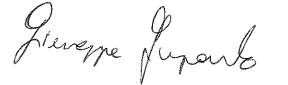 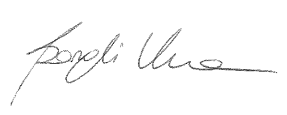 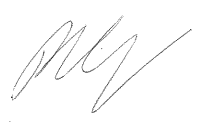 LUGLIO 201820%SETTEMBRE 201820%OTTOBRE 201820%NOVEMBRE 201820%FEBBRAIO 201920%OTTOBRE 201840%NOVEMBRE 201840%FEBBRAIO 201920%